Основное свойство дробиЦели урока: Познакомить учащихся с основным свойством дроби, показать его применение для сокращения дробей;Воспитывать позитивное отношение к учёбе, нравственные качества личности: милосердие, сострадание;Развивать умение видеть проблему, намечать пути решения, сравнивать, анализировать, обобщать, делать выводы.Ход урока1. Цель урока, мотивация учебной деятельности.В некотором царстве, в некотором государстве жил – был царь, и было у него три сына. Вот как – то созвал он своих сыновей и говорит: “ Сыночки вы мои милые, видно пришло мне время уходить на покой. Собрал я вас, чтобы разделить между вами наследство, наше царство – государство. Да вот беда – учёные – то наши видно что – то напутали. Тебе – старший мой сын отписано  нашего государства, тебе – средний мой сын - , а тебе – младшенький мой - ”. Возмутился младший сын: “За что меня – то обделили?” И рассорились братья меж собой. А царь издал указ “Кто сумеет ошибку найти и сынов моих помирить, того ждёт царская награда!!!” А чтобы ошибку найти, надо, сначала, испытания пройти.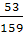 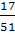 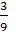 Если мы с вами, ребята, выдержим эти испытания с честью и достоинством, то сможем царю помочь и сыновей его помирить.2. Актуализация опорных знаний.Итак, испытание первое. Давайте вспомним, из каких составных частей состоит дробь? (Числителя и знаменателя)Что записывается под чертой дроби? (знаменатель)Что он показывает? (на сколько частей разделили целое)Что записывается над чертой дроби? (числитель)Что он показывает? (сколько таких частей взяли)Как сравнить дроби с одинаковыми знаменателями? (из двух дробей с одинаковыми знаменателями больше та дробь, числитель которой больше)Молодцы, ребята, первое испытание мы с вами прошли. Переходим ко второму.3. Изучение нового материала.У вас на столах лежат круги, поделённые на равные части. От жёлтого круга отделите , пожалуйста,  и положите перед собой на край парты. От оранжевого круга отделите, пожалуйста,  части, а от зелёного круга,   части. Что вы заметили? (делили на разные части, а отложили одинаковую часть круга - половину, которую, кстати сказать можно записать как  )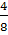 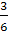 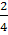 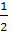 Значит, одну и ту же часть можно записать по – разному. Давайте внимательно посмотрим на эти дроби. Как можно из одной дроби получить другую, например, как из  получить  ? или как из   получить  ?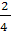 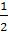 Делаем вывод, формулируем правило: при умножении и делении числителя и знаменателя дроби на одно и то же число (кроме 0) её величина не изменится.Ребята, свойство, которое мы с вами сейчас сформулировали очень важное и называется оно основным свойством дроби.Это и есть тема сегодняшнего нашего урока. Откройте, пожалуйста, тетради, запишите сегодняшнее число, классная работа, тема урока“Основное свойство дроби”.Запишите, пожалуйста, со слайда правило и формулы.На слайде  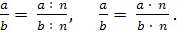 Молодцы, ребята, с честью выдержали и второе испытание.4. Первичное осмысление и закрепление связей и отношений в объектах изучения. (отработка ЗУН)Переходим к следующему испытанию. (устная работа)Внимание на экран: Представьте следующие дроби:  в виде дроби со знаменателем 12.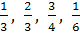 Представьте следующие дроби: в виде дроби со знаменателем 3.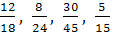 Письменно: замените дроби  равными им дробями с меньшими знаменателями. (у доски – один ребёнок) 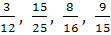 Ребята, преобразование, которое мы с вами только что выполняли, называется сокращением дробей.5. Применение ЗУН в изменённых условиях.Ну а теперь самое сложное задание: Расставить следующие дроби в порядке возрастания:  .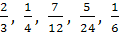 Сейчас, ребята, мы с вами выполняли задание, подобное тому, что будет у вас на экзамене в 9 классе. Так что, сегодня, придя домой вы можете похвастаться родителям, что решали задание из ГИА.Молодцы, ребята, вы с честью прошли все испытания, а теперь давайте попробуем помочь царю исправить ошибку, которую допустили учёные и помирить его сыновей.(возвращаемся к слайду с задачей)Кто догадался, в чём ошибка. (дети высказывают гипотезу)Проверим! (решаем проблему)6. Подведение итогов урока, рефлексия, постановка домашнего задания.